ANGLICKÝ JAZYK skupina L. NešporovéPovinný úkol k odevzdání: (zadání úkolu, rozsah, způsob zpracování,..)Procvičování slovní zásoby na quizlet.com (spojování slov, psaní, poslech, hry)Odkaz na třídu: https://quizlet.com/join/vKNsRpCrWRozklikněte si témaObjeví se následující nabídka: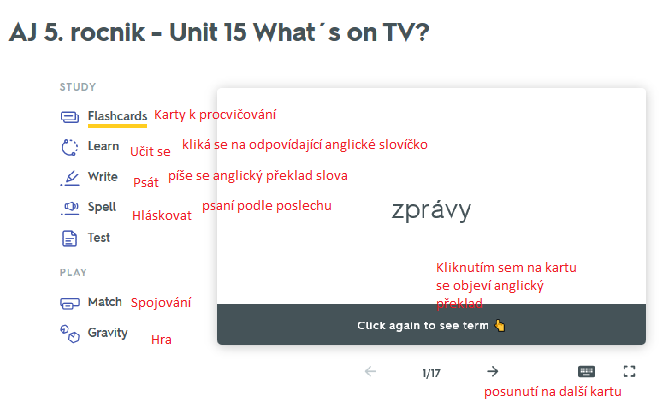 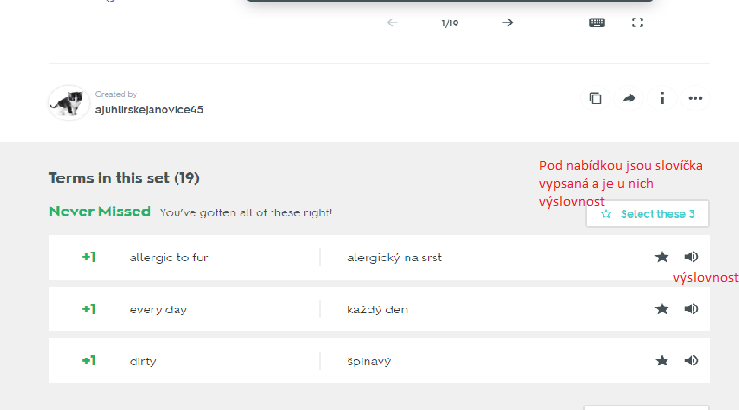 DOMÁCÍ ÚKOLDoplň sloveso mít (kladné tvary) do vět.We ______________ two bedrooms. My mum ________________ two dogs.You _______________ a computer.Doplň sloveso mít (záporné tvary) do vět.He _____________ a bike. They _______________ pencils. I _____________ posters.Doplň chybějící slovo v otázce se slovesem mít._________ you got a boat?  Has he ________ a plane?Přelož věty se slovesem can. Použij nápovědu.Nápověda: I can´t speak Czech. Can you play football? I can play football. I can´t play football. My brother can speak English.Umíš hrát fotbal?Neumím mluvit česky.Neumím hrát fotbal.Umím hrát fotbal.Můj bratr umí mluvit anglicky.  ZPŮSOB ZPRACOVÁNÍ A ODEVZDÁNÍ:Cvičení vyplňte ve Wordu a zašlete mi jej na adresu: lucie.nesporova@zsuj.czU cvičení 1, 2, 3 vymažte čáry a napište místo nich správné řešení.Jako název souboru použijte své jméno.Datum odevzdání: 20.3.2020NEZAPOMEŇTE VE STŘEDU SLEDOVAT UČÍTELKU NA ČT2, MĚLA BY TAM BÝT ANGLIČTINA